Сумська міська рада VIIІ СКЛИКАННЯ XXVII СЕСІЯРІШЕННЯУ зв’язку з необхідністю визначення механізму використання бюджетних коштів, виділених на виконання завдань, передбачених комплексною Програмою Сумської міської  територіальної громади «Охорона здоров'я» на 2022-2024 роки», затвердженою рішенням Сумської міської ради від 26 січня 2022 року № 2713 - МР , керуючись пунктом 4 розділу IV Закону України «Про державні фінансові гарантії медичного обслуговування населення» 
(зі змінами), та статтею 25 Закону України «Про місцеве самоврядування в Україні», Сумська міська радаВИРІШИЛА:1. Затвердити Положення про умови та порядок проведення ендопротезування великих суглобів (кульшових та колінних суглобів) мешканцям Сумської міської територіальної громади на 2022 рік згідно з додатком до даного рішення. 2. Організацію виконання даного рішення покласти на управління охорони здоров’я Сумської міської ради, а координацію виконання рішення покласти на заступника міського голови з питань діяльності виконавчих органів ради Полякова С.В.  Сумський міський голова				              Олександр ЛИСЕНКОВиконавець:  Пак С.Я.ПоложенняПро умови та порядок проведення ендопротезування великих суглобів (кульшових та колінних суглобів) мешканцям Сумської міської територіальної громади Дане Положення розроблене з метою визначення механізму використання бюджетних коштів, виділених на виконання завдань, передбачених комплексною Програмою Сумської міської територіальної громади «Охорона здоров'я» на 2022-2024 роки», затвердженою рішенням Сумської міської ради від 26 січня 2022 року № 2713 - МР (зі змінами), для проведення ендопротезування великих суглобів (кульшових та колінних суглобів) (далі ендопротезування) мешканцям Сумської міської територіальної громади в межах затверджених обсягів фінансування на відповідний бюджетний період. Право на безоплатне проведення ендопротезування мають особи, які зареєстровані за місцем проживання в територіальних межах Сумської міської територіальної громади не менше ніж дванадцять місяців до дати звернення за отриманням ендопротезів. Безоплатне проведення ендопротезів великих суглобів  проводиться особі не більше одного ендопротеза суглобу на календарний рік.Показами для ендопротезування є наступні захворювання та стани в осіб:остеоартроз колінного суглобу третього або четвертого ступеню з порушеннями функції суглобу другого або третього ступеню;остеоартроз кульшового суглобу третього або четвертого ступеню з порушеннями функції суглобу другого або третього ступеню;асептичний некроз голівки стегнової кістки з порушеннями функції суглобу другого або третього ступеню;асептичний некроз виростків стегнової кістки з порушеннями функції суглобу другого або третього ступеню;асептичний некроз виростків великогомілкової кістки з порушеннями функції суглобу другого або третього ступеню;наслідки травм та остеосинтезу, ускладнені остеоартрозом колінного суглобу третього або четвертого ступеню, остеоартрозом кульшового суглобу третього або четвертого ступеню.Протипоказами з боку стану здоров’я для проведення ендопротезування великих суглобів є наступні захворювання та стани в осіб:активний інфекційний процес;захворювання серцево-судинної системи в стадії декомпенсації;захворювання бронхо-легеневої системи в стадії декомпенсації;наявність вогнища гнійної інфекції (тонзиліти, хронічні гайморити і отити, гнійничкові захворювання шкіри, тощо);гострий або хронічний остеомієліт;туберкульоз;грубі, великі рубці, спаяні з підлеглою кісткою в ділянці суглобів;первинний артродез;тромбофлебіт в стадії загострення;ожиріння ІІІ - ІV ступеня;загальносоматичні хвороби в стадії загострення та декомпенсації;психоневрологічні захворювання в стадії загострення та декомпенсації;ревматоїдний поліартрит та інші системні захворювання суглобів в стадії загострення та декомпенсаці.Медична допомога з ендопротезування  надається в комунальному некомерційному підприємстві «Центральна міська клінічна лікарня» Сумської міської ради та в комунальному некомерційному підприємстві «Клінічна лікарня Святого Пантелеймона» Сумської міської ради.Комунальні некомерційні підприємства, зазначені в пункту 6 цього Положення:1) створюють комісію по визначенню права осіб на проведення безкоштовного ендопротезування (далі – Комісія);2) здійснюють оформлення в чергу осіб, що мають право на проведення безкоштовного ендопротезування  відповідно до даного Положення;3) залучають до роботи Комісії спеціалістів управління охорони здоров’я Сумської міської ради;4) розробляють та затверджують положення про Комісію по визначенню права осіб на проведення безкоштовного ендопротезування  мешканцям Сумської міської територіальної громади.Право на безоплатне проведення ендопротезування мають особи, у яких наявні покази та відсутні протипокази з боку стану здоров’я, визначені в пунктах чотири та п’ять даного Положення.Право на безоплатне проведення ендопротезування  мають особи, у яких розмір середньомісячного сукупного доходу сім’ї в розрахунку на одну особу за попередні два квартали, що передують місяцю звернення на Комісію, не перевищує двох розмірів законодавчо встановленого прожиткового мінімуму для працездатних осіб, який встановлений на дату звернення.При обчисленні середньомісячного сукупного доходу до членів сім’ї належать: дружина (чоловік), неповнолітні діти (до 18 років).До сукупного доходу сім’ї включаються нараховані:1) пенсія;2) заробітна плата;3) грошове забезпечення;4) стипендія;5) соціальна допомога (крім частини допомоги при народженні дитини, виплата якої здійснюється одноразово; частини допомоги при усиновленні дитини, виплата якої здійснюється одноразово; допомоги на поховання; одноразової допомоги, яка надається відповідно до законодавства або за рішеннями органів виконавчої влади та місцевого самоврядування, підприємств, організацій незалежно від форми власності);6) доходи від підприємницької діяльності;7) допомога по безробіттю та інші виплати, що здійснюються фондами соціального страхування.Для працездатних осіб, у яких відсутні доходи (крім осіб, які навчаються за денною формою навчання у загальноосвітніх, вищих навчальних закладах), до сукупного доходу за кожний місяць враховується дохід на рівні мінімальної заробітної плати, встановленої на дату звернення на Комісію.Для фізичних осіб - підприємців, які обрали спрощену систему оподаткування та є платниками єдиного податку, до сукупного доходу сім’ї за кожний місяць враховується дохід: 1) для першої групи - на рівні мінімальної заробітної плати, встановленої на дату звернення на Комісію.2) для другої групи - на рівні двох розмірів мінімальної заробітної плати, встановленої на дату звернення на Комісію.3) для третьої групи, у яких відсутні доходи - на рівні трьох розмірів мінімальної заробітної плати, встановленої на дату звернення на Комісію.Під час обчислення середньомісячного сукупного доходу особам, які мають право на безоплатне проведення ендопротезування, дотримуються таких вимог:1) загальна сума сукупного доходу сім’ї осіб, які мають право на безоплатне проведення ендопротезування, складається із суми всіх доходів кожного члена сім’ї, визначених на підставі наданих документів за попередні два квартали, що передують місяцю звернення на Комісію;2) середньомісячний сукупний дохід сім’ї вираховується шляхом ділення загальної суми сукупного доходу сім’ї за попередні два квартали, що передують місяцю звернення на Комісію, на шість;3) середньомісячний сукупний дохід на одного члена сім’ї обчислюється шляхом ділення середньомісячного сукупного доходу сім’ї на кількість членів сім’ї.Особи з захворюваннями суглобів, що мають покази до проведення ендопротезування та у яких розмір середньомісячного сукупного доходу сім’ї в розрахунку на одну особу за попередні два квартали, що передують місяцю звернення на Комісію, не перевищує двох розмірів законодавчо встановленого прожиткового мінімуму для працездатних осіб, який встановлений на дату звернення, вносяться Комісією у Реєстр хворих з патологією великих суглобів, які потребують ендопротезування за кошти бюджету Сумської міської територіальної громади. Внесення в Реєстр хворих з патологією захворювання суглобів, які потребують ендопротезування, проводиться в порядку черговості подання особами документів Комісії.        16. Право на безоплатне проведення ендопротезування здійснюється в порядку черговості осіб у Реєстрі хворих з патологією великих суглобів, які потребують ендопротезування за кошти бюджету Сумської міської територіальної громади.        17.Особи для визначення права для безоплатного проведення ендопротезування  надають перелік наступних документів Комісії:  заява встановленого Комісією зразка; згода на обробку персональних даних;3) копія паспорта та довідки про присвоєння реєстраційного номеру платника податків з пред’явленням оригіналів відповідних документів;4) довідка про реєстрацію місця проживання особи;5) виписка із медичної карти амбулаторного хворого та, у разі проведеного раніше стаціонарного лікування, виписка із медичної карти стаціонарного хворого з результатами обстежень;6) направлення особи на Комісію, видане лікуючим лікарем закладу охорони здоров’я за місцем нагляду, оформлене належним чином;7) довідки про доходи особи, яка потребує ендопротезування, та кожного з членів сім’ї;8) декларація про доходи особи, яка має право на безоплатне проведення ендопротезів великих суглобів, встановленого Комісією зразка.За необхідності Комісія залучає до розгляду додаткові документи.        18. Підстави для відмови у проведенні безоплатного ендопротезування є:1) відсутність повного комплекту документів, визначених в пункті 17 даного Положення; 2) виявлена недостовірність відомостей в наданих документах.        19. Дане Положення вступає в дію з моменту його оприлюднення. Сумський міський голова					Олександр ЛИСЕНКОВиконавець: Пак С.Я.Рішення Сумської міської ради «Про умови та порядок проведення ендопротезування великихсуглобів (кульшових та колінних суглобів) мешканцям Сумської міської територіальної громади на 2022 рік» доопрацьовано і вичитано, його текст відповідає оригіналу прийнятого рішення та вимогам статей 6 – 9 Закону України «Про доступ до публічної інформації» та Закону України «Про захист персональних даних».Проєкт рішення Сумської міської ради «Про умови та порядок проведення ендопротезування великихсуглобів (кульшових та колінних суглобів) мешканцям Сумської міської територіальної громади на 2022 рік» був оприлюднений 15.07.2022 п. 1 та був завізований: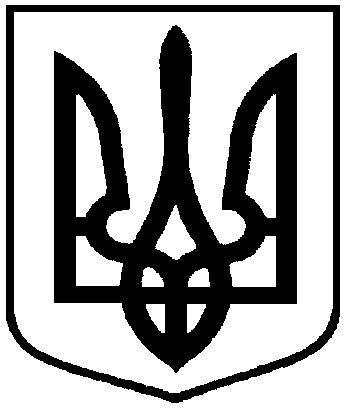 від  31 серпня 2022 року № 3071 - МРм. СумиПро умови та порядок проведення ендопротезування великих 
суглобів (кульшових та колінних суглобів) мешканцям Сумської 
міської територіальної громади                          на 2022 рік                         Додатокдо    рішення         Сумської     міської   ради«Про умови та порядок проведення ендопротезування великих суглобів (кульшових та колінних суглобів) мешканцям Сумської міської територіальної громади на 2022 рік»від 31 серпня  2022 року № 3071 - МРНачальник управління охорони здоров’я Сумської міської радиО.Ю.ЧумаченкоЗаступник міського голови з питань діяльності виконавчих органів радиС.В. ПоляковНачальник правового управлінняДиректор Департаменту фінансів, економіки та інвестицій	      С.А. ЛиповаО.В. ЧайченкоС.А. ЛиповаСекретар Сумської міської радиО.М. Рєзнік